FICHE DE RESULTATS DES EVALUATIONS D’ANGLAIS EN CM2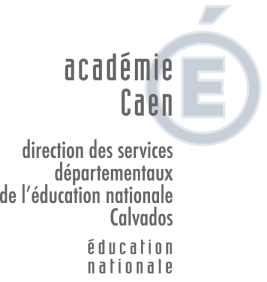 Ecole : ...................................			Année : ..................
* Si le niveau A1 est validé, ne remplir que la dernière colonne.    Si le niveau A1 n’est pas validé, remplir chacune des 5 colonnes (O = OUI / N = NON)NomPrénomdes élèves Résultats aux tests *Résultats aux tests *Résultats aux tests *Résultats aux tests *Résultats aux tests *Niveau A1validéOUI/NONNomPrénomdes élèves 12345Niveau A1validéOUI/NONNomPrénomdes élèves Réagir et dialoguerParler en continuComprendre à l’oralLireEcrireNiveau A1validéOUI/NONNomPrénomdes élèves Réagir et dialoguerParler en continuComprendre à l’oralLireEcrire123456789101112131415161718192021222324252627